СХОВИЩАПРОТИРАДІАЦІЙНІУКРИТТЯГОРОДЕНКІВСЬКА територіальна громадаЧЕРНЕЛИЦЬКА територіальна громадаКОЛОМИЙСЬКА територіальна громадаОТИНІЙСЬКА територіальна громадаП’ЯДИЦЬКА територіальна громадаПЕЧЕНІЖИНСЬКА територіальна громадаКОРШІВСЬКА територіальна громадаМАТЕЇВЕЦЬКА територіальна громадаПІДГАЙЧИКІВСЬКА територіальна громадаНИЖНЬОВЕРБІЗЬКА територіальна громадаГВІЗДЕЦЬКА територіальна громадаСНЯТИНСЬКА територіальна громадаЗАБОЛОТІВСЬКА територіальна громадаНачальник відділу цивільного захисту – заступник начальника Коломийського РУГУ ДСНС України в Івано-Франківській обл.майор служби  цивільного захисту                                                   ________________                                                  Степан НАЗАРІЙЧУК                                                                               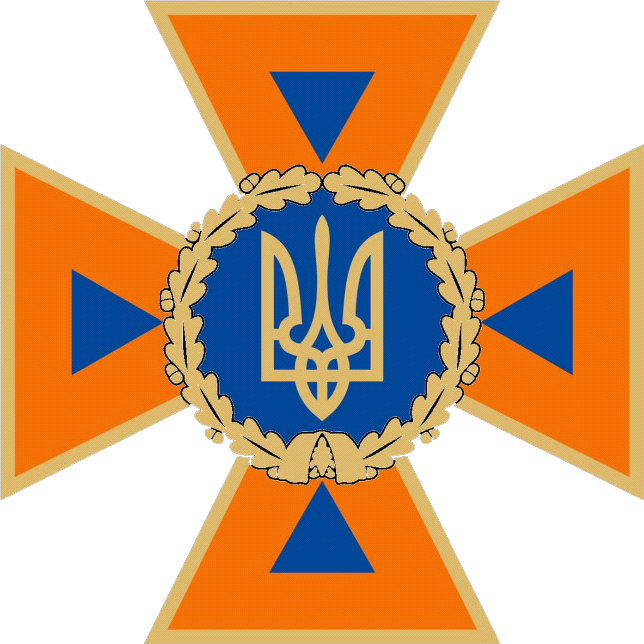 №Захисна спорудаЗахисна спорудаЗахисна спорудаБалансоутримувачБалансоутримувачБалансоутримувачФорма власностіКлас (коеф. зах.) та тип ЗСМіст-кість (чол.)Плаща (м2) Об’єм (м3)Стан готов-ності ЗСПримі-тка№Облі-ковий номерРік вводу в експлуа-таціюМісце знаходженняІдентив. код ЄДРПОНайменування об’єктаМісце знаходження юридичної особиФорма власностіКлас (коеф. зах.) та тип ЗСМіст-кість (чол.)Плаща (м2) Об’єм (м3)Стан готов-ності ЗСПримі-тка123456789101112131321441981М. Городенка вул.. ВинниченкаППА «ВІЛЬХІВЦІ»м. Городенка вул. Винниченка 105Державна1001302872321771987м.Коломиявул. Кривоноса, 10Адмін. будинокМоторвагонне депо залізничної станції Коломия ДТГО «Львівська залізниця»Комунальна200522498,93321031962м.Коломиявул. Пушкіна, 6Адмін. будинокВАТ «Коломиясільмаш»Приватна100120111,94321041961м.Коломиявул. Пушкіна, 6Адмін. будинокВАТ «Коломиясільмаш»Приватна1002001815321251983смт.Печеніжинвул. Прикарпатська, 30ВАТ “Укртелеком” ЦПМ-4Приватна10015083,5№Захисна спорудаЗахисна спорудаЗахисна спорудаБалансоутримувачБалансоутримувачБалансоутримувачФорма власностіКлас (коеф. зах.) та тип ЗСМіст-кість (чол.)Плаща (м2) Об’єм (м3)Стан готов-ності ЗСПримі-тка№Облі-ковий номерРік вводу в експлуа-таціюМісце знаходженняІдентив. код ЄДРПОНайменування об’єктаМісце знаходження юридичної особиФорма власностіКлас (коеф. зах.) та тип ЗСМіст-кість (чол.)Плаща (м2) Об’єм (м3)Стан готов-ності ЗСПримі-тка123456789101112131327531980м.Городенка.вул..Височана №11ТОВ «Городенкасільмаш»м.Городенка.вул..Височана №11Комунальна503006302327521986м.Городенка.вул..Височана №11ТОВ «Городенкасільмаш»м.Городенка.вул..Височана №11Комунальна100150267,63327551980м.Городенка.вул..Височана №11ТОВ «Городенкасільмаш»м.Городенка.вул..Височана №11Комунальна100150167,14327561980м.Городенка.вул..Височана №11ТОВ «Городенкасільмаш»м.Городенка.вул..Височана №11Комунальна50801005328241989м.Городенка , вул..Станіславька№51ВАТ „Городенкаавто”м.Городенка , вул..Станіславька№51Комунальна100100556327361973М.Городенка , вул. Шептицького №24Городенківська БЛІЛМ.Городенка , вул. Шептицького №24Комунальна10015083,57328101987М.Городенка , вул. Шептицького №24Городенківська БЛІЛМ.Городенка , вул. Шептицького №24Комунальна1052006608327481961М.Городенка . вул.Бойка №5Городенківський відділок Коломийського райвідділу поліції УкраїниМ.Городенка . вул.Бойка №5Державна10026129327811984м.Городенка. вул...Винниченка№33ГУ ДСНС України в областім.Городенка. вул...Винниченка№33Державна15070127.210327581985м.Городенка. вул...Винниченка№33ГУ ДСНС України в областіМ.Городенка. вул...Винниченка№33Державна15070127,211327591981М.Городенка . вул...Шевченка 77Адмін. будинок міської радиМ.Городенка . вул...Шевченка 77Комунальна10024429412327931985М.Городенка , вул. Бойка 2Відділ державного казначействаМ.Городенка , вул. Бойка 2Державна10024030013327691967М.Городенка . вул.. Богуна 4П.П. МихальчукМ.Городенка . вул.. Богуна 4Приватна1001728614327991978М.Городенка,вул...Шевченка 78РайспожилспілкаМ.Городенка , вул.. Шевченка 74Приватна15025028815328191988М.Городенка , вул.. Шевченка 74МіськопторгМ.Городенка , вул.. Шевченка 74Приватна89300315,416328251989М.Городенка, вул.. Стецька 7РЕМ, «Прикарпаттяобленерго»  Філія «Східна»М. Івано – ФранківськПриватна10020012217327891985М.Городенка . вул. Височана 2ТзОВ”Городенківський сирзавод ”М.Городенка . вул. Височана 2Приватна10012026818327701983М.Городенка . вул. Богуна 14Призовна дільницяГороденківська міська радаКомунальна19328151987М.Городенка . вул. Станіславська 11Житловий будинокСпільна власність жильців будинкуПриватна0,250129,320327401979М.Городенка,вул. Шевченка 79АЖитловий будинокСпільна власність жильців будинкуПриватна100150262,621327831985М.Городенка .вул Крушельницького 13Житловий будинокСпільна власність жильців будинкуПриватна200100104,222327791983М.Городенка вул. Шевченка 65Житловий будинокСпільна власність жильців будинкуПриватна150187332,323328001986М.Городенка вул. Федорова 5Житловий будинокСпільна власність жильців будинкуПриватна203100233,924327841985М.Городенка вул. Бр.Окуневських 30Житловий будинокСпільна власність жильців будинкуПриватна190325276,125327441980М.Городенка вул. Крушельницького 11Житловий будинокСпільна власність жильців будинкуПриватна26050181,0926327901985М.Городенка вул. Винниченка 94Житловий будинокСпільна власність жильців будинкуПриватна20022011027327611981М.Городенка вул. Станіславська 3Житловий будинокСпільна власність жильців будинкуПриватна200522498,928328041986М.Городенка вул. Гагаріна 13аЖитловий будинокСпільна власність жильців будинкуПриватна1005043,329327371976М.Городенка вул. Гагаріна 9Житловий будинокСпільна власність жильців будинкуПриватна10020015130328171987С.ВоронівЖитловий будинокСпільна власність жильців будинкуПриватна150707231328281990М.Городенка , вул. Шевченка 81Житловий будинокСпільна власність жильців будинкуПриватна100150145,832328061986С.СтрільчеМайстерня - .гараж , „Шляхбудінвест”С. СтрільчеШляхбудінвест”Приватне102120117,8733327921980С.Сарафинці, вул. Січових стрільців 6ПП Городецький Л.М.С.Сарафинці, вул. Січових стрільців 6Приватне2001507534328261989С.Ясенів – ПільнийНародний дімГороденківська міська радаКомунальна224500274,635328201988С. ТопорівціНародний дімГороденківська міська радаКомунальна200400228,336328271989С.РосохачНародний дімГороденківська міська радаКомунальна100300244,637327961986С.ВікноЖитловий будинокСпільна власність жильців будинкуПриватна1501306538328181988С.СарафинціСтаростинсткий округГороденківська міська радаКомунальна10018014039328131988С.ЧернятинСтаростинсткий округГороденківська міська радаКомунальна1001628140328161988С.Ясенів – ПільнийСтаростинсткий округГороденківська міська радаКомунальна1005088,441328111987С.ВиноградСтаростинсткий округГороденківська міська радаКомунальна100904742327381975С.РосохачБудівля школиГороденківська міська радаКомунальна10048034743327881985С.РаковецьБудівля школиГороденківська міська радаКомунальна15050032044327841982С.ЛукаБудівля школиГороденківська міська радаКомунальна100474376,145327571983С.ТишківціБудівля школиГороденківська міська радаКомунальна100250220,546327421972С.ТорговицяБудівля школиГороденківська міська радаКомунальна10035015047328121988С.ЧортовецьБудівля школиГороденківська міська радаКомунальна110810526,2348327621978М.Городенка . вул. Крушельницького 8Будівля школиГороденківська міська радаКомунальна20020010049327461955М.Городенка . вул..ШкільнаБудівля школиГороденківська міська радаКомунальна1002009950327761983С.ГлушківНавчально – виховний комплексГороденківська міська радаКомунальна1001529451328221988С.ОстрівецьНавчально – виховний комплексГороденківська міська радаКомунальна100120111,952328071987С.ЧортовецьДитячий навчальний закладГороденківська міська радаКомунальна10020018153328081987С.ЧернятинДитячий навчальний закладГороденківська міська радаКомунальна100200181.354328211988М.Городенка , вул. Чупринки 18Дитячий навчальний закладГороденківська міська радаКомунальна145200249,355328031986С.МихальчеПЗОВ„Перлина Придністров’я”Городенківська міська радаКомунальна1501326656327741979С. ТорговицяНародний дімГороденківська міська радаКомунальна1001809557328311991С.СтрільчеПП Гевкос.СтрільчеПриватна100150139,458327751975с. Городниця, вул..ГалицькаБудинок школиГороденківська міська радаКомунальна20042021059327491982м. Городенка, вул..Шептицького 26ПП Василенюкм. Городенка, вул..Шептицького 26Приватна10015036360327721967с. Олієво – Королівна, вул..Шевченка 1Будинок школиГороденківська міська радаКомунальна50605061327431978с.Слобідка, вул..ГелаванаБудинок школиГороденківська міська радаКомунальна1001709462327501982м. Городенка , вул.. Богуна 123ТзОВ”Шляховик”ПП Симчичм. Городенка , вул.. Богуна 123Приватна1001006263327981984м.Городенка . вул..Незавлежності7Житловий будинокСпільна власність жильців будинкуПриватна150350407,664327861985м.Городенка, вул. Гагаріна 20Житловий будинокСпільна власність жильців будинкуПриватна1501507565327601962М.Городенка , вул..Богуна 1Житловий будинокСпільна власність жильців будинкуПриватна1003040№Захисна спорудаЗахисна спорудаЗахисна спорудаБалансоутримувачБалансоутримувачБалансоутримувачФорма власностіКлас (коеф. зах.) та тип ЗСМіст-кість (чол.)Плаща (м2) Об’єм (м3)Стан готов-ності ЗСПримі-тка№Облі-ковий номерРік вводу в експлуа-таціюМісце знаходженняІдентив. код ЄДРПОНайменування об’єктаМісце знаходження юридичної особиФорма власностіКлас (коеф. зах.) та тип ЗСМіст-кість (чол.)Плаща (м2) Об’єм (м3)Стан готов-ності ЗСПримі-тка1234567891011121366328011986смт.ЧернелицяЖитловий будинокЧернелицька селищна радаПриватна1505099,667328301990С.КолінкиНародний дімЧернелицька селищна радаКомунальна150130205,368327651981С.КорнівБудівля  школиЧернелицька селищна радаКомунальна100474473,969327471973С.ЧернелицяБудівля школиЧернелицька селищна радаКомунальна10060066870328291990С.КунисівціБудівля школиЧернелицька селищна радаКомунальна20030030371327771974С.ДалешевоБудівля школиЧернелицька селищна радаКомунальна100180196,372327821984С.КопаченціБудівля школиЧернелицька селищна радаКомунальна135220178,5873327411977С.ВільхівціНавчально – виховний комплексЧернелицька селищна радаКомунальна2001104974328021986С.ЧернелицяДитячий навчальний закладЧернелицька селищна радаКомунальна50200698,4№Захисна спорудаЗахисна спорудаЗахисна спорудаБалансоутримувачБалансоутримувачБалансоутримувачФорма власностіКлас (коеф. зах.) та тип ЗСМіст-кість (чол.)Плаща (м2) Об’єм (м3)Стан готов-ності ЗСПримі-тка№Облі-ковий номерРік вводу в експлуа-таціюМісце знаходженняІдентив. код ЄДРПОНайменування об’єктаМісце знаходження юридичної особиФорма власностіКлас (коеф. зах.) та тип ЗСМіст-кість (чол.)Плаща (м2) Об’єм (м3)Стан готов-ності ЗСПримі-тка1234567891011121375354311961м.Коломия проспектГрушевського, 45 аЖитловий будинокОСББ Грушевського, 45 аПриватна5042063076354321984м.Коломиявул.Січових Стрільців, 4Житловий будинокОСББ Наш маєток 4Приватна10050267,677354331985м.Коломиявул.Січових Стрільців, 23Житловий будинокОСББ Січових Стрільців, 23Приватна100400167,178354341981м.Коломиявул.Січових Стрільців, 18Адмін. будинокТОВ Коломия 911Приватна505010079354351985м.Коломиявул.Січових Стрільців, 2Адмін. будинокТОВ Коломия 911Приватна100105580354361967м.Коломиявул.Січових Стрільців, 44Житловий будинокОСББ Верховина 44Приватна1005083,581354371978м.Коломиявул.Січових Стрільців, 27Житловий будинокОСББ Вишиванка 2017Приватна10515066082354381988м.Коломиявул.Січових Стрільців, 29Житловий будинокОСББ Січових Стрільців, 29Приватна100501283354391989м.Коломиявул.Січових Стрільців, 39Житловий будинокОСББ АдамасПриватна150200127.284354401985м.Коломиявул.Довженка, 16Житловий будинокОСББ Квартал ДовженкаПриватна150120127,285354411983м.Коломиявул.Довженка, 12Житловий будинокОСББ Квартал ДовженкаПриватна10010029486354421987м.Коломиявул.Довженка, 14Житловий будинокОСББ Квартал ДовженкаПриватна10012030087354431979м.Коломиявул.Богуна, 34Житловий будинокОСББ Богуна, 34Приватна1001508688354441985м.Коломиявул.Богуна, 32Житловий будинокОСББ Богуна, 32Приватна15030028889354451983м.Коломиявул.Богуна, 26Житловий будинокОСББ Богуна, 26Приватна89490315,490354461986м.Коломиявул.Богуна, 30Житловий будинокОСББ Богуна, 30Приватна10025012291354471985м.Коломиявул.Богуна, 36Житловий будинокОСББ Богуна, 36Приватна10051026892354481980м.Коломиявул.Богуна, 40Житловий будинокОСББ Богуна, 40Приватна24093354491985м.Коломиявул.Богуна, 42Житловий будинокОСББ Богуна, 42Приватна0,2250129,394354501981м.Коломиявул.Шевченка, 21Житловий будинокОСББ Шевченка, 21Приватна100130262,695354531986м.Коломиявул.Лисенка, 2Житловий будинокОСББ Вишиванка 2017Приватна200100104,296354541976м.Коломиявул.Леонтовича, 10Житловий будинокОСББ Леонтовича, 10Приватна150200332,397354551987м.Коломиявул.Леонтовича, 2Житловий будинокОСББ Леонтовича, 2Приватна203230233,998354561990м.Коломиявул.Стефаника, 2аЖитловий будинокОСББ Стефаника, 2аПриватна190490276,199354571986м.Коломиявул.Мазепи, 270Житловий будинокОСББ ФактПриватна260940181,09100354581980м.Коломиявул.Коновальця, 19Житловий будинокОСББ Надія-12Приватна200100110101354591989м.Коломиябульвар Лесі Українки, 12Житловий будинокОСББ Каштан-12Приватна200210498,9102354601988м.Коломиявул. Пекарська, 8Житловий будинокОСББ Пекарська, 8Приватна10020043,3103354661989м.Коломиявул. Шухевича, 3Адмін. будинокТОВ Коломия 911Приватна100150151104354671986м.Коломиявул. Театральна, 32Адмін. будинокТОВ Коломия 911Приватна1506072105354681988м.Коломиявул. Театральна, 44Адмін. будинокФОППриватна10020145,8106354691988м.Коломиявул.Мазепи, 23Адмін. будинокТОВ Коломия 911Приватна10250117,87107354701988м.Коломиявул.Старий Ринок, 9Адмін. будинокТОВ Коломия 911Приватна2005075108354721987м.Коломияплоща Шевченка, 20Адмін. будинок-Приватна22440274,6109354731975м.Коломияплоща Шевченка, 22Адмін. будинок-Приватна20037228,3110354741985м.Коломияплоща Шевченка, 23Житловий будинокОСББ Дворик 23Приватна10035244,6111354751982м.Коломияплоща Шевченка, 24Адмін. будинокТОВ Коломия 911Приватна1502565112355311983м.Коломиявул.Сніжна, 11Адмін. будинокЗДО № 2 «Дударик»Комунальна100277140113354911972м.Коломиявул.Ковцуняка, 1ВАдмін. будинокЗДО № 3 «Берізка»Комунальна10024081114355301988м.Коломиявул.Яворницького, 9Адмін. будинокЗДО № 7 «Росинка»Комунальна10040088,4115355281978м.Коломиявул.Гординського, 5 БАдмін. будинокЗДО № 9 «Веселка»Комунальна100-47116355321955м.Коломия вул.Лисенка, 9Адмін. будинокЗДО № 14 «Світанок»Комунальна10050347117355331983м.Коломиявул.Стефаника, 11 ААдмін. будинокЗДО № 17 «Калинка»Комунальна150-320118354921988м.Коломиявул.Староміська, 70Адмін. будинокЗДО № 18 «Ластівка»Комунальна10050376,1119355341987м.Коломиявул.Чайковського, 20Адмін. будинокЗДО № 19 «Ромашка»Комунальна100492220,5120355351987м.Коломиявул.Маковея, 16 ААдмін. будинокКПШ № 20Комунальна100350150121355361988м.Коломиявул.Леонтовича, 12Адмін. будинокЗДО № 21 «Пролісок»Комунальна110234526,23122354801986м.Коломиявул.Міцкевича, 3Адмін. будинокЛіцей № 1 ім.В.СтефаникаКомунальна200700100123354951979м.Коломиявул.Лисенка, 24Адмін. будинокЛіцей № 2Комунальна10010099124354961991м.Коломияпр.Грушевського, 64Адмін. будинокЛіцей № 5 ім.Т.ШевченкаКомунальна10018094125354811975м.Коломиявул.Коновальця, 10,11Адмін. будинокЛіцей № 8 ім.О.ПушкінаКомунальна100150111,9126354771982м.Коломиявул. Драгоманова, 1Адмін. будинокЛіцей №9Комунальна10050181127354781967м.Коломиявул.І.Франка, 19Адмін. будинокЛіцей  ім.М.ГрушевськогоКомунальна100500181.3128355431978м.Коломиявул.Театральна, 48Адмін. будинокДитяча музична школа № 1Комунальна145120249,3129354861982м.Коломиявул.Мазепи, 224аАдмін. будинокУчбовий корпус ВПУ № 14Державна15010066130354861984м.Коломиявул.Мазепи, 224аАдмін. будинокГуртожиток ВПУ № 14Державна10025095131354891985м.Коломиявул.Франка, 14Адмін. будинокМедичний коледж ім.І.ФранкаДержавна100-139,4132355121962м.Коломиявул.Лисенка, 11Адмін. будинокІндустріально-педагогічний технікумДержавна200310210133355371961м.Коломиявул.Театральна, 33Адмін. будинокЦентр позашкільної освітиКомунальна10050363134355211984м.Коломиявул.Чехова, 20Адмін. будинокПолітехнічний коледж національного університету «Львівська політехніка»Державна502250135355201985м.Коломиявул. Б.Хмельницького, 2Адмін. будинокЕкономіко-правовий коледж Київського торговельно-економічного університетуДержавна100-94136354881981м.Коломиявул.Франка, 12Адмін. будинокПедагогічний коледжДержавна10030062137354841985м.Коломиявул.Петлюри, 50Адмін. будинокГуртожиток педагогічного коледжуДержавна150250407,6138355041967м.Коломиявул. Р.Крушельницьких, 28Адмін. будинокДитяча лікарняКНП Коломийська ЦРЛ КМРКомунальна15015075139355081978м.Коломиявул. Р.Крушельницьких, 26Адмін. будинокТерапевтичне відділенняКНП Коломийська ЦРЛ КМРКомунальна10032040140355011988м.Коломиявул. Р.Крушельницьких, 26Адмін. будинокХірургічне відділенняКНП Коломийська ЦРЛ КМРКомунальна50125630141355031989м.Коломиявул. Роксолани, 7Адмін. будинокПологовий будинокКНП Коломийська ЦРЛ КМРКомунальна100260267,6142354941985м.Коломиявул.І.Франка, 31Адмін. будинокВизначають балансоутримувачаКомунальна10020167,1143355021983м.Коломиявул.І.Франка, 18Адмін. будинокЄдиний центр надання реабілітаційних та соціальних послуг м.КоломияКомунальна5030100144354931987м.Коломиявул. Гетьманська, 5Адмін. будинокЄдиний центр надання реабілітаційних та соціальних послуг м.КоломияКомунальна1004055145355051979м.Коломиябул.Л.Українки, 37Адмін. будинокВизначають балансоутримувачаКомунальна1001083,5146355391985м.Коломиявул.Театральна, 25Адмін. будинокМузей народного мистецтва Гуцульщини та ПокуттяДержавна10550660147354851983м.Коломиявул.Шухевича, 80Адмін. будинокМузей історії міста Коломиї(Управління культури МР)Комунальна10015012148355291986м.КоломияВічевий майдан, 7Адмін. будинокКоломийський академічний обласний український драматичний театр ім.І.ОзаркевичаДержавна150150127.2149355421985м.Коломияпр.Грушевського, 29Адмін. будинокМіськрайонний судДержавна15050127,2150355261980м.Коломиявул.І.Франка, 6Адмін. будинокКоломийський об’єднаний міський військовий комісаріат(власніть міської ради)Комунальна10050294151355191985м.Коломияпр.Грушевського, 1Адмін. будинокМіська РадаКомунальна10060300152355101981м.Коломиявул.Драгоманова, 3Адмін. будинокЄдиний центр надання реабілітаційних та соціальних послуг м.КоломияКомунальна1005086153355251986м.Коломиявул.Шевченка, 23Адмін. будинокПівденно-Західне міжрегіональне управління Міністерства юстиціїДержавна15070288154355171976м.Коломиявул.Театральна, 27Адмін. будинокМПК Народний дім(Управління культури МР)Комунальна89120315,4155355141987м.Коломиявул.С.Стрільців, 4Адмін. будинокФінансове управління міської ради відсутнє за даною адресоюКомунальна100-122156355461990м.Коломиявул.Коновальця, 27Адмін. будинокЄпархіальне управління УПЦКомунальна10020268157355401986м.Коломияпр.Чорновола, 30Адмін. будинокКінотеатр «Джерело»Державна-158355441980м.Коломиявул.Драгоманова, 5Адмін. будинокПервинна профспілкова організація ТВБВ №10008/0129 м.Коломия АТ ОЩАДБАНКДержавна0,2-129,3159355131989м.Коломиявул.Чорновола, 55Адмін. будинокУправління соціальної політикиКомунальна10024262,6160355411988м.Коломиявул.Театральна, 15Адмін. будинокУправління архітектури, містобудування та капітального будівництва міської радиКомунальна200-104,2161355471989м.Коломиявул.Мазепи, 4Адмін. будинокУправління Пенсійного фонду України в м. КоломиїДержавна150-332,3162354761986м.Коломиявул. Шевченка, 11Адмін. будинокКоломийський РВ ГУ НПДержавна20385233,9163354831988м.Коломиявул. Шевченка,11ААдмін. будинокКоломийський РВ ГУ НПДержавна190200276,1164355091988м.Коломиявул.Довбуша, 50Адмін. будинокГеріатричний пансіонатДержавна260225181,09165354971988м.Коломиявул. Б.Хмельницького, 3Адмін. будинокКоломийська оДПІДержавна200120110166355151975м.Коломиявул.Валова, 48Адмін. будинокТРЦ ПрутПриватна100-43,3167355241985м.Коломиябульвар Л.Українки, 41Адмін. будинокУправління державного казначействаДержавна10050151168354871982м.Коломияпр.Чорновола, 49Адмін. будинокДільниця  мережі доступу 317/7 Івано-Франківської філії ПАТ “Укртелеком”Приватна1505072169354611983м.Коломияпр.Грушевського, 94Адмін. будинокТДВ «Коломийське АТП»Приватна10050145,8170355381972м.Коломиявул.Заводська, 3Адмін. будинокПрАТ «Дятьківці»Приватна10250117,87171354631988м.Коломиявул.Тютюнника, 8Адмін. будинокВАТ «ПМК-82»Приватна20015075172354641978м.Коломиявул.Горбаша, 7Адмін. будинокПП «Коломийський хлібокомбінат»Приватна224-274,6173354901955м.Коломиявул.Мазепи, 7Адмін. будинокПАТ «Берегиня»Приватна20016228,3174355001983м.Коломияпр.Чорновола, 26Адмін. будинокЗАТ ТК «Водолій»Приватна100-244,6175355061988м.Коломиявул.Вагилевича, 1Адмін. будинокТзОВ «Коломиянка»Приватна1502065176355231987м.Коломиявул.Русина, 4Адмін. будинокМіський  район електричних мережПриватна10040140177354621987м.Коломиявул.Карпатська, 71ААдмін. будинокЗАТ «Прикарпаття»Приватна1008081178355161988м.Коломиявул.Соборна, 16Адмін. будинокТзОВ «Коломиям’ясо»Приватна100-88,4179355181986м.Коломияпл.Відродження, 1Адмін. будинокМагазин  «САН»ФОП Копильців М.М.Приватна1005047180354821979м.Коломиявул.Фабрична, 10Адмін. будинокЗАТ «Колопапір»Приватна10050347181354981991м.Коломиявул.Театральна, 35Адмін. будинокФОП Попович Ю.Приватна150150320182354991975м.Коломияпр.Грушевського, 82Адмін. будинокОСББПриватна100100376,1183355071982м.Коломиявул.С.Стрільців, 21Адмін. будинокТзОВ «Арніка»Приватна100-220,5184355271967м.Коломияпр.Грушевського, 10ААдмін. будинокМагазин «1000 дрібниць»Приватна100-150185354651978м.Коломиявул.Симоненка, 2Адмін. будинокВАТ «ДОЗ»Приватна186355111982м.Коломиявул.Мазепи, 210Адмін. будинокЗАТ «Щіткова фабрика»Приватна200-100187355451984м.Коломиявул.Атаманюка, 86Адмін. будинокЗАТ «Мрія»Приватна100-99188354711985м.Коломияплоща Шевченка, 8Адмін. будинокФОП Блінова Я.Г.Приватна1005094189337651984с.Товмачиквул. Привокзальна, 30Адмін. будинокКоломийська виправна колонія №41Державна100250181.3190338581985с.Товмачиквул. Привокзальна, 30Адмін. будинокКоломийська виправна Колонія №41Державна145600249,3191337831981с.Товмачиквул. Шкільна, 34 ААдмін. будинокАдміністративний будинок Сільської радиКомунальна1505066192337561985с.Товмачиквул. Шкільна, 34 БАдмін. будинокБудинок культуриКомунальна1005095193337641967с.Товмачиквул. Привокзальна, 12Адмін. будинокЖитловий будинокКомунальна10050139,4194337331978с.Товмачиквул. Привокзальна, 10Адмін. будинокЖитловий будинокКомунальна20050210195337501988с.Корничвул. Перемоги, 14Адмін. будинокКорницька філія, Ліцею №1м.КоломияКомунальна10050363196337771989с.Корничвул. Перемоги, 24Адмін. будинокЗДО «Калинка»Комунальна505050197337511985с.Корничвул. Перемоги, 26Адмін. будинокБудинок культуриКомунальна1005094198337781983с.Раківчиквул. Височана, 2Адмін. будинокРаківчицька філія, Ліцею №5 м.КоломияКомунальна1005062199337551987м.Коломиявул. Заводська, 3Адмін. будинокПрАТ «Дятьківці пивзавод»Приватна150350407,6200337231979м.Коломиявул. Театральна, 21 ААдмін. будинокКоломийська районна бібліотека(Управління культури МР)Комунальна1502575201337761985м.Коломиявул. Верещинського, 17Адмін. будинокКоломийська райдержадміністраціяКомунальна10010040202337751983м.Коломиявул. Франка, 21Адмін. будинокУправління ветеренарної медициниДержавна50-630203354791986м.Коломиявул. Франка, 150Адмін. будинокПриватнаЗАТ ’’Заводоуправління будівельних матеріалів’’Приватна10020267,6№Захисна спорудаЗахисна спорудаЗахисна спорудаБалансоутримувачБалансоутримувачБалансоутримувачФорма власностіКлас (коеф. зах.) та тип ЗСМіст-кість (чол.)Плаща (м2) Об’єм (м3)Стан готов-ності ЗСПримі-тка№Облі-ковий номерРік вводу в експлуа-таціюМісце знаходженняІдентив. код ЄДРПОНайменування об’єктаМісце знаходження юридичної особиФорма власностіКлас (коеф. зах.) та тип ЗСМіст-кість (чол.)Плаща (м2) Об’єм (м3)Стан готов-ності ЗСПримі-тка12345678910111213204337351976смт.Отиніявул. Свободи, 18АОтинійський ліцейОтинійська ТГКомунальна50865786.9205337371960смт.Отиніявул. Свободи, 1Житловий будинокОтинійська ТГПриватна10066340206338021961смт.Отиніявул. Свободи, 7Житловий будинокОтинійська ТГПриватна10030360207337381984смт.Отиніявул. Свободи, 9Житловий будинокОтинійська ТГПриватна5048360208337191985смт.Отиніявул. С.Стрільців, 11Житловий будинокОтинійська ТГПриватна10080321209338031981смт.Отиніявул. Л.Українки, 2Житловий будинокОтинійська ТГПриватна---210337201985смт.Отиніявул. С.Стрільців, 10Отинійський ПЛЕТОтинійська ТГДержавна105250660211338621967смт.Отиніявул. С.Стрільців, 2Дитячий садокОтинійська ТГКомунальна1001535.5212337671978смт.Отиніявул. С.Стрільців, 5Отинійське поліклінічне відділенняОтинійська ТГКомунальна150120278.9213337621988с.Сідлищевул. Молодіжна, 26Житловий будинокОтинійська ТГПриватна1501330214337631989с.Сідлищевул. Молодіжна, 24Житловий будинокОтинійська ТГПриватна1001130215338441985с.Сідлищевул. Молодіжна, 25Житловий будинокОтинійська ТГПриватна100930216337311983с.Торговицяпл. Героїв,3Торговицький ліцейОтинійська ТГКомунальна10090208.1217338571987с.Струпківвул. Шевченка, 26Адміністративний будинок Сільської радиОтинійська ТГКомунальна150397238№Захисна спорудаЗахисна спорудаЗахисна спорудаБалансоутримувачБалансоутримувачБалансоутримувачФорма власностіКлас (коеф. зах.) та тип ЗСМіст-кість (чол.)Плаща (м2) Об’єм (м3)Стан готов-ності ЗСПримі-тка№Облі-ковий номерРік вводу в експлуа-таціюМісце знаходженняІдентив. код ЄДРПОНайменування об’єктаМісце знаходження юридичної особиФорма власностіКлас (коеф. зах.) та тип ЗСМіст-кість (чол.)Плаща (м2) Об’єм (м3)Стан готов-ності ЗСПримі-тка12345678910111213218338331985с.П’ядикивул. Наукова, 5Житловий будинокП’ядицька ТГПриватна10017154.6219338321983с.П’ядикивул. Наукова, 7Житловий будинокП’ядицька ТГПриватна10028153.2220338131986с.П’ядикивул. Наукова, 3 АЖитловий будинокП’ядицька ТГПриватна10020142.4221338101985с.П’ядикивул. Наукова, 11Житловий будинокП’ядицька ТГПриватна10020136.2222338091980с.П’ядикивул. Наукова, 9Житловий будинокП’ядицька ТГПриватна10023162.4223338181985с.П’ядикивул. Мічуріна, 16Житловий будинокП’ядицька ТГПриватна200-104,2224338511981с.Годи-Добровідкавул. Премоги, 1Житловий будинокП’ядицька ТГПриватна1502580225338501986с.Годи-Добровідкавул. Премоги, 1Житловий будинокП’ядицька ТГПриватна2032380226338461976с.Годи-Добровідкавул. Премоги, 5Житловий будинокП’ядицька ТГПриватна1901988.6227338471987с.Годи-Добровідкавул. Премоги, 2Житловий будинокП’ядицька ТГПриватна2602086.8228338481990с.Годи-Добровідкавул. Премоги, 3Житловий будинокП’ядицька ТГПриватна2002284.4229338491986с.Годи-Добровідкавул. Премоги, 4Житловий будинокП’ядицька ТГПриватна2001788.2230338291980с.Годи-Добровіткавул. Незалежності, 4Коломийський «Ветсанзавод»П’ядицька ТГПриватна100-43,3231338521989с.Туркавул. Галицька, 1АТурківський ліцейП’ядицька ТГКомунальна100320662.8232337401988с.Туркавул. С.Стрільців, 1Будинок культуриП’ядицька ТГКомунальна15020173.4233338611989с.Туркавул. С.Стрільців, 6Ковбасний цехП’ядицька ТГПриватна100100280234337691986с.Ценявавул. Зелена, 1Недіюча будівляФтизіопульмонологічного диспансеруП’ядицька ТГКомунальна102-86235337451988с.В.Кам’янкавул. ШевченкаБудинок культуриП’ядицька ТГКомунальна20020240№Захисна спорудаЗахисна спорудаЗахисна спорудаБалансоутримувачБалансоутримувачБалансоутримувачФорма власностіКлас (коеф. зах.) та тип ЗСМіст-кість (чол.)Плаща (м2) Об’єм (м3)Стан готов-ності ЗСПримі-тка№Облі-ковий номерРік вводу в експлуа-таціюМісце знаходженняІдентив. код ЄДРПОНайменування об’єктаМісце знаходження юридичної особиФорма власностіКлас (коеф. зах.) та тип ЗСМіст-кість (чол.)Плаща (м2) Об’єм (м3)Стан готов-ності ЗСПримі-тка12345678910111213236338551988смт.Печеніжинвул. Незалежності, 10Школа-інтернатПеченіжинська ТГДержавна50250909.6237337991987смт.Печеніжинвул. Незалежності, 17Печеніжинське лісництвоПеченіжинська ТГДержавна10010267,6238337931975смт.Печеніжинвул. Шевченка, 1Печеніжинський ліцейПеченіжинська ТГКомунальна1005060.25239337871985смт.Печеніжинвул. Нежалежності, 44Печеніжинська поліклінікаПеченіжинська ТГКомунальна5070100240338561982смт.Печеніжинвул. Незалежності, 23Житловий будинокПеченіжинська ТГПриватна10050120241337861972смт.Печеніжинвул.Богуна, 20Комбінат комунальних послугПеченіжинська ТГПриватна105-660242337601988с.Сопіввул. Коломийська, 66Коломийська філія «Райавтодор»Печеніжинська ТГДержавна10010012243337591978с.Сопіввул. Коломийська«Коломийський ЗБВІК»Печеніжинська ТГПриватна150-127.2244337161955с.Рунгоривул. Шевченка, 65Рунгорський ліцейПеченіжинська ТГКомунальна1509556.8№Захисна спорудаЗахисна спорудаЗахисна спорудаБалансоутримувачБалансоутримувачБалансоутримувачФорма власностіКлас (коеф. зах.) та тип ЗСМіст-кість (чол.)Плаща (м2) Об’єм (м3)Стан готов-ності ЗСПримі-тка№Облі-ковий номерРік вводу в експлуа-таціюМісце знаходженняІдентив. код ЄДРПОНайменування об’єктаМісце знаходження юридичної особиФорма власностіКлас (коеф. зах.) та тип ЗСМіст-кість (чол.)Плаща (м2) Об’єм (м3)Стан готов-ності ЗСПримі-тка12345678910111213245337211988с.Коршіввул. Зелена, 38Коршівське ПТУ-32Коршівська ТГ50200630246338221987с.Коршіввул. Незалежності, 2 АКоршівський ліцейКоршівська ТГКомунальна100400588.1247338411987с.Коршіввул. Шевченка, 20Музична школаКоршівська ТГКомунальна10020167,1248337321988с.Коршіввул. Шевченка, 40Житловий будинокКоршівська ТГПриватна5020100249338541986с.Коршіввул. Незалежності, 1 АЗДО «Малятко»Коршівська ТГКомунальна100150120.1250337221979с.Коршів гуртожитоквул. Зелена, 38Гуртожиток ПТУ-32Коршівська ТГ10015083,5251337711991с.Богородичинвул. Шевченка, 17Житловий будинокКоршівська ТГПриватна105200660252337721975с.Богородичинвул. Шевченка, 18Житловий будинокКоршівська ТГПриватна1002612№Захисна спорудаЗахисна спорудаЗахисна спорудаБалансоутримувачБалансоутримувачБалансоутримувачФорма власностіКлас (коеф. зах.) та тип ЗСМіст-кість (чол.)Плаща (м2) Об’єм (м3)Стан готов-ності ЗСПримі-тка№Облі-ковий номерРік вводу в експлуа-таціюМісце знаходженняІдентив. код ЄДРПОНайменування об’єктаМісце знаходження юридичної особиФорма власностіКлас (коеф. зах.) та тип ЗСМіст-кість (чол.)Плаща (м2) Об’єм (м3)Стан готов-ності ЗСПримі-тка12345678910111213253338001961с.Матеївцівул. Відродження, 4Матеївецький ліцейМатеївецька ТГКомунальна505079.5254338041984с.Семаківцівул. Франка, 1 АЖитловий будинокМатеївецька ТГПриватна10010267,6255337851985с.Семаківцівул. Франка, 1 БЖитловий будинокМатеївецька ТГПриватна10010167,1256337441981с.Замулинцівул. Прикарпатська, 7 АДошкільний закладМатеївецька ТГКомунальна503037.1257340001985с.Трачвул. Богдана Хмельницького, 95-БТрацький ліцейМатеївецька ТГКомунальна100800517.9№Захисна спорудаЗахисна спорудаЗахисна спорудаБалансоутримувачБалансоутримувачБалансоутримувачФорма власностіКлас (коеф. зах.) та тип ЗСМіст-кість (чол.)Плаща (м2) Об’єм (м3)Стан готов-ності ЗСПримі-тка№Облі-ковий номерРік вводу в експлуа-таціюМісце знаходженняІдентив. код ЄДРПОНайменування об’єктаМісце знаходження юридичної особиФорма власностіКлас (коеф. зах.) та тип ЗСМіст-кість (чол.)Плаща (м2) Об’єм (м3)Стан готов-ності ЗСПримі-тка12345678910111213258337611978с.Підгайчикивул. Заводська, 1УкрспиртПідгайчиківська ТГДержавна50250630259337171988с.Підгайчикивул. Шевченка, 15Підгайчиківський ліцейПідгайчиківська ТГКомунальна100650522260338361989с.Підгайчикивул. Шевченка, 22ПРУПідгайчиківська ТГКомунальна10070167,1261338121985с.Джурківвул. Українська, 74Будинок культуриПідгайчиківська ТГКомунальна5050100№Захисна спорудаЗахисна спорудаЗахисна спорудаБалансоутримувачБалансоутримувачБалансоутримувачФорма власностіКлас (коеф. зах.) та тип ЗСМіст-кість (чол.)Плаща (м2) Об’єм (м3)Стан готов-ності ЗСПримі-тка№Облі-ковий номерРік вводу в експлуа-таціюМісце знаходженняІдентив. код ЄДРПОНайменування об’єктаМісце знаходження юридичної особиФорма власностіКлас (коеф. зах.) та тип ЗСМіст-кість (чол.)Плаща (м2) Об’єм (м3)Стан готов-ності ЗСПримі-тка12345678910111213262337431987с.В.Ключіввул. Відродження, 3Великоключівський ліцейНижньовербвзька ТГКомунальна502069.1263337481979с.Ковалівкавул. Шахтарська, 17Будинок культуриНижньовербвзька ТГКомунальна10020267,6№Захисна спорудаЗахисна спорудаЗахисна спорудаБалансоутримувачБалансоутримувачБалансоутримувачФорма власностіКлас (коеф. зах.) та тип ЗСМіст-кість (чол.)Плаща (м2) Об’єм (м3)Стан готов-ності ЗСПримі-тка№Облі-ковий номерРік вводу в експлуа-таціюМісце знаходженняІдентив. код ЄДРПОНайменування об’єктаМісце знаходження юридичної особиФорма власностіКлас (коеф. зах.) та тип ЗСМіст-кість (чол.)Плаща (м2) Об’єм (м3)Стан готов-ності ЗСПримі-тка12345678910111213264327801983смт.Гвіздецьвул. Франка, 43Гвіздецький ліцейКомунальна5011601829.1265338421986смт.Гвіздецьвул. Пстрака, 7Гвіздецька районна лікарня №2Комунальна1004078№Захисна спорудаЗахисна спорудаЗахисна спорудаБалансоутримувачБалансоутримувачБалансоутримувачФорма власностіКлас (коеф. зах.) та тип ЗСМіст-кість (чол.)Плаща (м2) Об’єм (м3)Стан готов-ності ЗСПримі-тка№Облі-ковий номерРік вводу в експлуа-таціюМісце знаходженняІдентив. код ЄДРПОНайменування об’єктаМісце знаходження юридичної особиФорма власностіКлас (коеф. зах.) та тип ЗСМіст-кість (чол.)Плаща (м2) Об’єм (м3)Стан готов-ності ЗСПримі-тка12345678910111213266349421974м. Снятин, вул. Шевченка, 67Другий відділ Коломийського районного територіального центру комплектування та соціальної підтримким. Снятин, вул. Шевченка, 67Комунальна-60S=66 м2,V=129 м3267349431963м. Снятин, вул. Стуса, 2ББагатоквартирний житловий будинокм. Снятин, вул. Стуса, 2БКомунальна-60S=66 м2,V=129 м3268349441963м. Снятин, вул. Стуса, 2АБагатоквартирний житловий будинокм. Снятин, вул. Стуса, 2АКомунальна-60S=66 м2,V=129 м3269349451976м. Снятин, вул. Лотоцького, 37Багатоквартирний житловий будинокм. Снятин, вул. Лотоцького, 37Комунальна-50S=55 м2,V=107 м3270349461972м. Снятин, вул. Стефаника, 1Багатоквартирний житловий будинокм. Снятин, вул. Стефаника, 1Комунальна-50S=55 м2,V=107 м3271349471971м. Снятин, вул. Стефаника, 3Багатоквартирний житловий будинокм. Снятин, вул. Стефаника, 3Комунальна-25S=27,5 м2,V=53,75 м3272349481963м. Снятин, вул. В. Коснятина, 1-КБагатоквартирний житловий будинокм. Снятин, вул. В. Коснятина, 1-ККомунальна-25S=27,5 м2,V=53,75 м3273349491962м. Снятин, вул. В. Коснятина, 1-ІБагатоквартирний житловий будинокм. Снятин, вул. В. Коснятина, 1-ІКомунальна-50S=55 м2,V=107 м3274349501962м. Снятин, вул. В. Коснятина, 1-ЕБагатоквартирний житловий будинокм. Снятин, вул. В. Коснятина, 1-ЕКомунальна-50S=55 м2,V=107 м3275349511962м. Снятин, вул. В. Коснятина, 1-ЖБагатоквартирний житловий будинокм. Снятин, вул. В. Коснятина, 1-ЖКомунальна-50S=55 м2,V=107 м3276349521963м. Снятин, вул. В. Коснятина, 1-ЗБагатоквартирний житловий будинокм. Снятин, вул. В. Коснятина, 1-ЗКомунальна-25S=27,5 м2,V=53,75 м3277349531967м. Снятин, вул. Шевченка, 73Громадська будівля (архітектура)м. Снятин, вул. Шевченка, 73Комунальна-50S=55 м2,V=107м3278349541985м. Снятин, площа Січових Стрільців, 65Відділення поліції №1 (м. Снятин) Коломийського РВ ГУ НП в областім. Снятин, площа Січових Стрільців, 65Комунальна-40S=44 м2,V=86м3279349551977м. Снятин, вул. Лотоцького, 25Підвал громадської будівлі (колишнє приміщення АТ Укрпошта)м. Снятин, вул. Лотоцького, 25Приватна-100S=140 м2,V=215м3280349561989м. Снятин, вул. Лотоцького, 23Підвал будівлі ПАТ «Укртелеком»м. Снятин, вул. Лотоцького, 23Приватна-25S=27,5 м2,V=53,75 м3281349571974м. Снятин, вул. Шевченка, 139Підвал аптеки “Подорожник”м. Снятин, вул. Шевченка, 139Приватна-50S=107 м2,V=205м3282349581969м. Снятин, вул. В. Стефаника, 2КНП «Снятинська багатопрофільна лікарня» Снятинської МРм. Снятин, вул. В. Стефаника, 2Комунальна-70S=77 м2,V=150м3283349591991м. Снятин, вул. Лотоцького, 13Снятинський ліцейім. В. Стефаникам. Снятин, вул. Лотоцького, 13Комунальна-710S=426 м2,V=840м3284349601961м. Снятин, вул. Шевченка, 75Підвал будівлі міської поліклініким. Снятин, вул. Шевченка, 75Комунальна-30S=33 м2,V=64.5 м3285349611969м. Снятин, вул. Гоголя, 5Філія АТ «Східна» АТ «Прикарпаттяобленерго»м. Снятин, вул. Гоголя, 5Приватна-50S=55 м2,V=107м3286349621964м. Снятин, вул. В. Коснятина, 41Підвал міської бібліотеким. Снятин, вул. В. Коснятина, 41Комунальна-110S=66 м2,V=129 м3287349631965м. Снятин, вул. Шевченка, 331Снятинський ліцейім. М. Бажанськогом. Снятин, вул. Шевченка, 331Комунальна-250S=150 м2,V=322,5 м3288349641961м. Снятин, вул. В. Коснятина, 81Снятинський ліцей «Інтелект»м. Снятин, вул. В. Коснятина, 81Комунальна-700S=420 м2,V=810 м3289349651972м. Снятин, вул. Шевченка, 72Будівля Снятинського споживчого товариства (міський ринок)м. Снятин, вул. Шевченка, 72Приватна-100S=110 м2,V=215 м3290349661961м. Снятин, вул. Театральна, 3Підвал будинку культурим. Снятинм. Снятин, вул. Театральна, 3Комунальна-60S=66 м2,V=129 м3291349671971м. Снятин, вул. Кобринських, 2Підвал громадської будівлі,  ПП Завитикм. Снятин, вул. Кобринських, 2Приватна-50S=55 м2,V=107 м3292349681986м. Снятин, вул. В. Коснятина, 33Снятинський ЗДО «Золотий ключик»м. Снятин, вул. В. Коснятина, 33Комунальна-334S=201 м2,V=390 м3293349691972м. Снятин, вул. В. Коснятина, 72Снятинський коледж ПДАТУм. Снятин, вул. В. Коснятина, 72Державна-100S=110 м2,V=215 м3294349791969с. Джурів, вул. Франка, 60Джурівський сільський будинок культурис. Джурів, вул. Франка, 60Комунальна-80S=88 м2,V=172 м3295349811972с. Попельники, вул. Шевченка, 68Попельниківський ЗДО «Сонечко»с. Попельники, вул. Шевченка, 68Комунальна-30S=33 м2,V=64,5 м3296349821984с. Новоселиця, вул. Центральна, 47Новоселицький сільський БКс. Новоселиця, вул. Центральна, 47Комунальна-50S=55 м2,V=107 м3297349841961с. Долішнє Залуччя,вул. Заводська, 2ДП «Залучанський спиртзавод»с. Долішнє Залуччя,вул. Заводська, 2Державна--S=  м2,V=  м3298349851978с. Стецева, вул. Миру, 7Територіальний центр соціального обслуговування Снятинської МРс. Стецева, вул. Миру, 7Комунальна-70S=77 м2,V=150 м3299349861980с. Белелуя, вул. Н. Кобринської, 1Белелуйська філія Задубрівського ліцею ім. Б. Ступарикас. Белелуя, вул. Н. Кобринської, 1Комунальна-130S=78 м2,V=156 м3300349871984с. Прутівка, вул. Січових Стрільців, 12Прутівський ліцей ім. В. Самійленкас. Прутівка, вул. Січових Стрільців, 12Комунальна-200S=120 м2,V=205 м3301349881975с. Стецева, вул. Миру, 4Стецівський ліцейс. Стецева, вул. Миру, 4Комунальна-430S=258 м2,V=500 м3302349931981с. Долішнє Залуччя,вул. ШевченкаПідвал будівлі колишнього дитячого садкас. Долішнє Залуччя,вул. ШевченкаКомунальна-30S=33 м2,V=64,5 м3303349941991с. Долішнє Залуччя,вул. Шевченка, 179АЗалучанський дитячий будинок інтернатс. Долішнє Залуччя,вул. Шевченка, 179АКомунальна-40S=44 м2,V=86 м3304349961959с. Долішнє Залуччя,вул. Шевченка, 64АПідвал біля Долішньозалучанського ліцеюім. Я. Гоянас. Долішнє Залуччя,вул. Шевченка, 64АКомунальна-60S=66 м2,V=129 м3305349971976с. Княже, вул. Грушевського, 106Адмінбудівля в с. Княжес. Княже, вул. Грушевського, 106Комунальна-25S=27,5м2V=53,75м3306349981994с. Княже, вул. Грушевського, 97АКняженський ліцейс. Княже, вул. Грушевського, 97АКомунальна-50S=30 м2,V=64,5 м3307349991976с. Устя, вул. Шевченка, 1Устянський ліцей ім. Є. Грицякас. Устя, вул. Шевченка, 1Комунальна-174S=105 м2,V=215 м3308350041971с. Видинів, вул. ШкільнаПідвал біля адмінбудівлі в с. Видинівс. Видинів, вул. ШкільнаКомунальна-30S=33 м2,V=64,5 м3309350051984с. Стецева,вул. Січових Стрільців, 2Підвал будівлі Стецівського споживчого товариствас. Стецева,вул. Січових Стрільців, 2Приватна-50S=55 м2,V=107 м3310350061972с. Попельникивул. ШевченкаПопельниківський сільський клубс. ПопельникиКомунальна--S=  м2,V= м3311350071982м. Снятин, вул. Шухевича, 1Підвал багатоквартирного житлового будинкум. Снятин, вул. Шухевича, 1Приватна-70S=77 м2,V=150,5 м3312350081986м. Снятин, вул. Хроновича, 1Підвал багатоквартирного житлового будинкум. Снятин, вул. Хроновича, 1Приватна-40S=44 м2,V=86 м3313350091967м. Снятин, вул. Шевченка, 147Підвал багатоквартирного житлового будинкум. Снятин, вул. Шевченка, 147Комунальна-50S=55 м2,V=107 м3314350101967м. Снятин, вул. Шевченка, 145Підвал багатоквартирного житлового будинкум. Снятин, вул. Шевченка, 145Комунальна-50S=55 м2,V=107 м3315350111972м. Снятин, вул. Шевченка, 113Підвал багатоквартирного житлового будинкум. Снятин, вул. Шевченка, 113Приватна-50S=55 м2,V=107 м3316350121971м. Снятин, вул. Шевченка, 179Підвал багатоквартирного житлового будинкум. Снятин, вул. Шевченка, 179Комунальна-25S=27.5 м2,V=53,75 м3317350131983м. Снятин, вул. Шевченка, 175Підвал багатоквартирного житлового будинкум. Снятин, вул. Шевченка, 175Комунальна-27S=27.5 м2,V=53.75 м3318350141969м. Снятин, вул. Шевченка, 171Підвал багатоквартирного житлового будинкум. Снятин, вул. Шевченка, 171Приватна-50S=55 м2,V=107 м3319350151974м. Снятин, вул. Шевченка, 56Підвал багатоквартирного житлового будинку м. Снятин, вул. Шевченка, 56Приватна-50S=55 м2,V=107 м3320350161969м. Снятин,вул. Довгана, 2АПідвал багатоквартирного житлового будинку м. Снятин,вул. Довгана, 2АПриватна-50S=55 м2,V=107 м3321350171991м. Снятин, вул. Шевченка, 143Підвал багатоквартирного житлового будинку м. Снятин, вул. Шевченка, 143Приватна-30S=33 м2,V=64,5 м3322350181969м. Снятин, вул. Шевченка, 12Підвал багатоквартирного житлового будинку м. Снятин, вул. Шевченка, 12Приватна-70S=77 м2,V=150,5 м3№Захисна спорудаЗахисна спорудаЗахисна спорудаБалансоутримувачБалансоутримувачБалансоутримувачФорма власностіКлас (коеф. зах.) та тип ЗСМіст-кість (чол.)Плаща (м2) Об’єм (м3)Стан готов-ності ЗСПримі-тка№Облі-ковий номерРік вводу в експлуа-таціюМісце знаходженняІдентив. код ЄДРПОНайменування об’єктаМісце знаходження юридичної особиФорма власностіКлас (коеф. зах.) та тип ЗСМіст-кість (чол.)Плаща (м2) Об’єм (м3)Стан готов-ності ЗСПримі-тка12345678910111213323349701961смт. Заболотів вул. Бандери, 3АдмінбудинокКомунальна5030S=33 м2,V=64.5 м3324349711984смт. Заболотіввул. Хмельницького,1Житловий будинокКомунальна10040S=44 м2,V=86 м3325349721985смт. Заболотіввул. Хмельницького 10КНП ЗСР «Заболотівська Багатопрофільналікарня»Комунальна10040S=44 м2V=86 м3326349731981смт. Заболотіввул. Грушевського,44ДНЗ  « Берізка»Комунальна5030S=33 м2V=64.5 м3327349741985смт. Заболотіввул. Грушевського,75Житловий будинокКомунальна100120S=132 м2V=258 м3328349751967смт. Заболотіввул. Грушевського,75аЖитловий будинокКомунальна100120S=132 м2V=258 м3329349761978смт. Заболотіввул. Грушевського,17аЖитловий будинокКомунальна105150S=165 м2V=322.5 м3330349771988смт. Заболотіввул. Грушевського,73аЖитловий будинокКомунальна100100S=110 м2V=215 м3331349781989смт. Заболотіввул. Грушевського,73Житловий будинокКомунальна150100S=110 м2V=215 м3332349801985смт. Заболотів вул. Грушевського,5Відділ зв’язкуПриватна15025S=27.5 м2,V=53.75 м3333349831983с. Рудники вул. Шевченка,5Будинок культуриКомунальна10080S=88 м2V=172 м3334349891987с. Іллінці вул. Горішня,5Будинок культуриКомунальна5060S=66 м2V=129 м3335349901979с. Іллінці вул. Шкільна,1Іллінецький ліцейКомунальна100220S=320 м2V=662 м3336349911985с. Іллінці вул. Пріски,1Адмін будинокКомунальна10050S=55 м2V=107 м3337349921983с. Троїця, вул. Головна,130аТроїцький ліцейКомунальна5035S=100 м2V=205 м3338349951986с. Зібранівка вул. Боратинська,29бЗібранівська гімназіяКомунальна100220S=300 м2V=580 м3339350021985с. Тулуківвул. Василя СтусаТулуківська гімназіяКомунальна10030S=33м2,V=64.5 м3№Найменування та назва громадиСторінкаПриміткаСХОВИЩАСХОВИЩАСХОВИЩАСХОВИЩА1Загальний перелік2ПРОТИРАДІАЦІЙНІ УКРИТТЯПРОТИРАДІАЦІЙНІ УКРИТТЯПРОТИРАДІАЦІЙНІ УКРИТТЯПРОТИРАДІАЦІЙНІ УКРИТТЯ2Городенківська територіальна громада43Чернелицька територіальна громада84Коломийська територіальна громада95Отинійська територіальна громада186П’ядицька територіальна громада197Печеніжинська територіальна громада218Коршівська територіальна громада229Матеївецька територіальна громада2310Підгайчиківська територіальна громада2411Нижньовербізька територіальна громада2512Гвіздецька територіальна громада2613Снятинська територіальна громада2714Заболотівська територіальна громада32